Nastavni sadržaji za utorak 31.3.HRVATSKI JEZIK- Riješi radnu bilježnicu na 98. stranici  (Trešnje tugarinke-sažimanje)HRVATSKI JEZIK- Pročitaj priču Sijač sreće na 57. stranici u čitanci. Riješi radnu bilježnicu na 44. stranici.Prepiši u bilježnicu:                                                                                                        Sijač sreće                                                                             Božidar Prosenjak                                                           Kako siješ, tako ćeš i brati.        Tema pripovijetke: sreća        Čovjek: tajanstven, ustrajan, mudar, dobrodušan        Dječaci: znatiželjni, ushićeni, pohlepni, začuđeniPRIRODA I DRUŠTVOOdgovori na pitanja u bilježnicu potpunom rečenicom.Životni uvjeti- ponavljanje 1.dio1. Priroda je ________________________________________________________ , a dijelimo je na     ______________________  i  __________________ .2. Životni uvjeti su : ________________ , _______________ , ________________ , ______________ i __________ .3. Sunce je izvor ___________________ i _______________ .4. Tko jedini može mijenjati životne uvjete ? _____________________5. Navedi barem dvije zaštićene biljke ________________________________________________________6. Navedi barem dvije zaštićene životinje _____________________________________________________7. Kako se možemo zaštiti od prekomjernog utjecaja Sunca ?8. Voda je ___________________ bez ______________ , _________________ i ______________.9. Tri stanja vode su : ______________________       _____________________       _____________________10. Ledište je na ____________ , a vrelište na _____________ .11. Kako nazivamo vodu u plinovitome stanju?12. Objasni kako voda kruži u prirodi.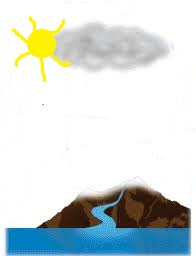 ENGLESKI JEZIKInteraktivna basna.U trenutku kad se video zaustavi, moraš odgovoriti na pitanje sa strane, zatim klikni Continue.  https://edpuzzle.com/media/5e7d09a4fe43633f8e4bc0a3?fbclid=IwAR2UwFzAmiYm-iJgbjJOBl5G18BJ91oYpg8ipcxtpaiL1TYbEFKIO4e94YAVJERONAUK- ZADATCI ZA OVAJ TJEDAN- Pročitaj izvještaj Isusova kušnja u udžbeniku str.72.- Napiši u svoju bilježnicu koje su to kušnje kojima je Isus bio kušan.    (pomažem ti, bile bile su ih 3  )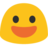 